          《在线课堂》学习单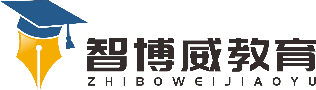 班级：                姓名：                 单元数学 5年级下册第6单元课题分数加减混合运算--解决问题温故知新你知道吗？实验1、   一个杯装满水，倒出半杯；剩下这杯水的几分之几？实验2、   把剩下的半杯水再倒出它的半杯；剩下这杯水的几分之几？实验3、   折纸实验，（对折一半再一半）自主攀登一杯纯牛奶，乐乐喝了半杯后，觉得有些凉，就兑满了热水。又喝了半杯，就去看书了。他一共喝了多少杯纯牛奶？多少杯水？画图表示： 第1次第2次检验：   喝下的纯牛奶 + 剩下的纯牛奶 =（      ）杯纯牛奶稳中有升1、规律：的一半 = （     ）,     的一半 = （     ）2、一杯纯牛奶，乐乐喝了半杯后，觉得有些凉，就兑满了热水，又喝了半杯；兑满了热水，最后把整杯喝完了。他一共喝了多少杯纯牛奶？多少杯水？说句心里话